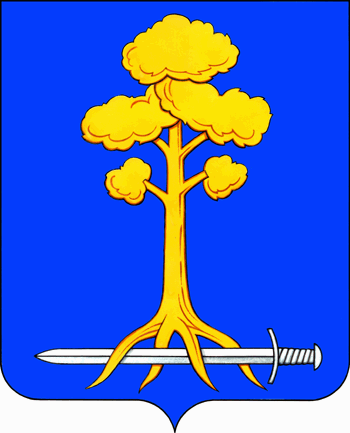 МУНИЦИПАЛЬНОЕ ОБРАЗОВАНИЕСЕРТОЛОВСКОЕ ГОРОДСКОЕ ПОСЕЛЕНИЕВСЕВОЛОЖСКОГО МУНИЦИПАЛЬНОГО РАЙОНАЛЕНИНГРАДСКОЙ ОБЛАСТИАДМИНИСТРАЦИЯП О С Т А Н О В Л Е Н И Е_________________			    	                                                  № _______г. СертоловоО внесении изменений в постановлениеадминистрации МО Сертолово от 24.09.2020 №821«Об утверждении административного регламента по предоставлению муниципальной услуги«Выдача разрешения на авиационные работы, парашютные прыжки, демонстрационные полеты воздушных судов, полеты беспилотных воздушных судов (за исключением полетов беспилотных воздушных судов с максимальной взлетной массой менее 0,25 кг), подъемы привязных аэростатов над населенными пунктами, а также посадка (взлет) на расположенныев границах населенных пунктов площадки, сведения о которых не опубликованы в документах аэронавигационной информации, в границах МО Сертолово»В соответствии с Федеральным законом от 19.03.1997 № 60-ФЗ «Воздушный кодекс Российской Федерации», Федеральным законом от 27.07.2010 № 210-ФЗ «Об организации предоставления государственных и муниципальных услуг», Федеральным законом от 06.10.2003 № 131-ФЗ «Об общих принципах организации местного самоуправления в Российской Федерации», постановлением Правительства Российской Федерации от 11.03.2010 № 138 «Об утверждении федеральных правил использования воздушного пространства Российской Федерации», приказом Министерства транспорта Российской Федерации от 11.05.2022 № 172 «Об установлении запретных зон», приказом Министерства транспорта Российской Федерации от 11.05.2022 № 173 «Об установлении постоянных зон ограничения полетов и временных зарезервированных зон ограничения полетов», Уставом муниципального образования Сертоловское городское поселение Всеволожского муниципального района Ленинградской области, администрация МО СертоловоПОСТАНОВЛЯЕТ:   1. Внести изменения в административный регламент по предоставлению муниципальной услуги «Выдача разрешения на авиационные работы, парашютные прыжки, демонстрационные полеты воздушных судов, полеты беспилотных воздушных судов (за исключением полетов беспилотных воздушных судов с максимальной взлетной массой менее 0,25 кг), подъемы привязных аэростатов над населенными пунктами, а также посадка (взлет) на расположенные в границах населенных пунктов площадки, сведения о которых не опубликованы в документах аэронавигационной информации, в границах МО Сертолово», изложив его в редакции согласно приложению к настоящему постановлению.2. Настоящее постановление вступает в силу после официального опубликования (обнародования) в газете «Петербургский рубеж» и подлежит размещению на официальном сайте администрации МО Сертолово в информационно-телекоммуникационной сети Интернет.	 3. Контроль за исполнением настоящего постановления оставляю                      за собой. И.о. главы администрации                                                                         И.В. КарачёваПриложение                     к постановлениюадминистрации МО Сертолово                                                                                 от _________ 2024 г. № ___АДМИНИСТРАТИВНЫЙ РЕГЛАМЕНТпо предоставлению муниципальной услуги «Выдача разрешений на выполнение авиационных работ, парашютных прыжков, демонстрационных полетов воздушных судов, полетов беспилотных воздушных судов (за исключением полетов беспилотных воздушных судов с максимальной взлетной массой менее 0,25 кг), подъема привязных аэростатов над населенными пунктами, а также посадки (взлета) на расположенные в границах населенных пунктов площадки, сведения о которых не опубликованы в документах, в границах МО Сертолово»Общие положения.1.1. Административный регламент предоставления муниципальной услуги «Выдача разрешений на выполнение авиационных работ, парашютных прыжков, демонстрационных полетов воздушных судов, полетов беспилотных воздушных судов (за исключением полетов беспилотных воздушных судов с максимальной взлетной массой менее 0,25 кг), подъема привязных аэростатов над населенными пунктами, а также посадки (взлета) на расположенные в границах населенных пунктов площадки, сведения о которых не опубликованы в документах аэронавигационной информации» устанавливает порядок и стандарт предоставления муниципальной услуги.1.2. Заявителями, имеющими право на получение муниципальной услуги, являются:физические лица;индивидуальные предприниматели;юридические лица.Представлять интересы заявителя имеют право: лица, действующие в соответствии с учредительными документами от имени юридического лица без доверенности;представители юридического лица, индивидуального предпринимателя или физического лица в силу полномочий на основании доверенности. 1.3. Информация о местах нахождения органов местного самоуправления (далее – ОМСУ), предоставляющих муниципальную услугу, организаций, участвующих в предоставлении услуги (далее – Организации) и не являющихся многофункциональными центрами предоставления государственных и муниципальных услуг, графиках работы, контактных телефонов и т.д. (далее – сведения информационного характера) размещаются:на стендах в местах предоставления муниципальной услуги и услуг, которые являются необходимыми и обязательными для предоставления муниципальной услуги; на сайте ОМСУ;на сайте Государственного бюджетного учреждения Ленинградской области «Многофункциональный центр предоставления государственных и муниципальных услуг» (далее – ГБУ ЛО «МФЦ»): http://mfc47.ru/;на Портале государственных и муниципальных услуг (функций) Ленинградской области (далее - ПГУ ЛО) / на Едином портале государственных услуг (далее – ЕПГУ): www.gu.lenobl.ru/ www.gosuslugi.ru;в государственной информационной системе «Реестр государственных и муниципальных услуг (функций) Ленинградской области».2. Стандарт предоставления муниципальной услуги2.1. Полное наименование муниципальной услуги: «Выдача разрешений на выполнение авиационных работ, парашютных прыжков, демонстрационных полетов воздушных судов, полетов беспилотных воздушных судов (за исключением полетов беспилотных воздушных судов с максимальной взлетной массой менее 0,25 кг), подъема привязных аэростатов над населенными пунктами, а также посадки (взлета) на расположенные в границах населенных пунктов площадки, сведения о которых не опубликованы в документах аэронавигационной информации, в границах МО Сертолово» (далее – муниципальная услуга).Сокращенное наименование муниципальной услуги: «Выдача разрешений на выполнение авиационных работ, парашютных прыжков в границах МО Сертолово».2.2. Наименование органа, предоставляющего муниципальную услугу и его структурного подразделения, уполномоченного на предоставление муниципальной услуги, органов (организаций), уполномоченных на предоставление муниципальной услуги, а также способы обращения заявителя.Муниципальную услугу предоставляет администрация муниципального образования Сертоловское городское поселение Всеволожского муниципального района Ленинградской области (далее - Администрация).                                                                 Структурным подразделением, уполномоченным на предоставление муниципальной услуги, является комитет жилищно-коммунального хозяйства администрации муниципального образования Сертоловское городское поселение Всеволожского муниципального района Ленинградской области (далее - Комитет).В предоставлении муниципальной услуги участвуют: ГБУ ЛО «МФЦ».Заявление на получение муниципальной услуги с комплектом документов принимаются:1) при личной явке:в филиалах, отделах, удаленных рабочих местах ГБУ ЛО «МФЦ»;2) без личной явки:в электронной форме через личный кабинет заявителя на ПГУ ЛО/ ЕПГУ (при технической реализации).Заявитель может записаться на прием для подачи заявления о предоставлении услуги следующими способами:1) посредством ПГУ/ЕПГУ – в МФЦ (при технической реализации);2) по телефону – в МФЦ;Для записи заявитель выбирает любую свободную для приема дату и время в пределах установленного МФЦ графика приема заявителей.2.2.1. В целях предоставления муниципальной услуги установление личности заявителя может осуществляться в ходе личного приема посредством предъявления паспорта гражданина Российской Федерации либо иного документа, удостоверяющего личность, в соответствии с законодательством Российской Федерации или посредством идентификации и аутентификации ГБУ ЛО «МФЦ» с использованием информационных технологий, предусмотренных частью 18 статьи 14.1 Федерального закона от 27 июля 2006 года № 149-ФЗ «Об информации, информационных технологиях и о защите информации» (при наличии технической возможности).2.2.2. При предоставлении муниципальной услуги в электронной форме идентификация и аутентификация могут осуществляться посредством:1) единой системы идентификации и аутентификации или иных государственных информационных систем, если такие государственные информационные системы в установленном Правительством Российской Федерации порядке обеспечивают взаимодействие с единой системой идентификации и аутентификации, при условии совпадения сведений о физическом лице в указанных информационных системах;2) единой системы идентификации и аутентификации и единой информационной системы персональных данных, обеспечивающей обработку, включая сбор и хранение, биометрических персональных данных, их проверку и передачу информации о степени их соответствия предоставленным биометрическим персональным данным физического лица.2.3. Результат предоставления муниципальной услуги, а также способы получения результата.2.3.1. Результатом предоставления муниципальной услуги является: - выдача разрешения на выполнение авиационных работ, парашютных прыжков, демонстрационных полетов воздушных судов, полетов беспилотных полетов беспилотных воздушных судов (за исключением полетов беспилотных воздушных судов с максимальной взлетной массой менее 0,25 кг), подъемов привязных аэростатов, а также посадки (взлета) на площадки, расположенные в границах МО Сертолово;- мотивированный отказ в выдаче разрешения на выполнение авиационных работ, парашютных прыжков, демонстрационных полетов воздушных судов, полетов беспилотных воздушных судов (за исключением полетов беспилотных воздушных судов с максимальной взлетной массой менее 0,25 кг), подъемов привязных аэростатов, а также посадки (взлета) на площадки, расположенные в границах МО Сертолово.Результат предоставления муниципальной услуги предоставляется (в соответствии со способом, указанным заявителем при подаче заявления и документов):1) при личной явке:в филиалах, отделах, удаленных рабочих местах ГБУ ЛО «МФЦ»;2) без личной явки:в электронной форме через личный кабинет заявителя на ПГУ ЛО/ЕПГУ (при технической реализации).2.4. Срок предоставления муниципальной услуги.Срок предоставления муниципальной услуги составляет 20 рабочих дней с даты регистрации заявления в Администрации, направленного по средствам ПГУ ЛО/ЕПГУ или при личной явке в МФЦ.2.5. Правовые основания для предоставления муниципальной услуги.	Перечень нормативных правовых актов, непосредственно регулирующих предоставление муниципальной услуги (с указанием их реквизитов и источников официального опубликования), подлежит обязательному размещению                                  на официальном сайте администрации МО Сертолово в сети Интернет в разделе "Реестр муниципальных услуг". 			2.6. Исчерпывающий перечень документов, необходимых в соответствии с законодательными или иными нормативными правовыми актами для предоставления муниципальной услуги, подлежащих представлению заявителем:1) заявление о предоставлении услуги в соответствии с приложением № 1, которое подписывается руководителем постоянно действующего исполнительного органа юридического лица или иным лицом, имеющим право действовать от имени этого юридического лица, либо физическим лицом, либо индивидуальным предпринимателем, в котором указываются:- полное и (-если имеется) сокращенное наименование, в том числе фирменное наименование, и организационно-правовая форма юридического лица, адрес его места нахождения, государственный регистрационный номер записи о создании юридического лица, данные документа, подтверждающего факт внесения сведений о юридическом лице в единый государственный реестр юридических лиц, с указанием адреса места нахождения органа, осуществившего государственную регистрацию, а также номера телефона и (в случае если имеется) адреса электронной почты юридического лица;- фамилия, имя и (если имеется) отчество физического лица или индивидуального предпринимателя, адрес его места жительства, данные документа, удостоверяющего его личность, государственный регистрационный номер записи о государственной регистрации индивидуального предпринимателя, данные документа, подтверждающего факт внесения сведений об индивидуальном предпринимателе в единый государственный реестр индивидуальных предпринимателей, с указанием адреса места нахождения органа, осуществившего государственную регистрацию, а также номера телефона и (если имеется) адреса электронной почты индивидуального предпринимателя;- идентификационный номер налогоплательщика, данные документа о постановке соискателя лицензии на учет в налоговом органе;2) документ, удостоверяющий личность заявителя: документы, удостоверяющие личность гражданина Российской Федерации, в том числе военнослужащего, документы, удостоверяющие личность иностранного гражданина, лица без гражданства, включая вид на жительство и удостоверение беженца;3) документ, удостоверяющий право (полномочия) представителя юридического лица, если с заявлением обращается представитель заявителя;4)	проект порядка выполнения авиационных работ либо раздел руководства по производству полетов, включающий в себя особенности выполнения заявленных видов авиационных работ (в случае получения разрешения на выполнение авиационных работ); 5)	проект порядка выполнения десантирования парашютистов с указанием времени, места, высоты выброски и количества подъемов воздушного судна (в случае получения разрешения на выполнение парашютных прыжков); 6)	проект порядка выполнения подъемов привязных аэростатов с указанием времени, места, высоты подъема привязных аэростатов в случае осуществления подъемов на высоту свыше 50 метров (в случае получения разрешения на выполнение подъемов привязных аэростатов);7) проект плана выполнения демонстрационного полета воздушного судна с указанием типа воздушного судна, регистрационного номера, маршрута (в случае получения разрешения на выполнение демонстрационного полета);8) проект плана выполнения полетов беспилотных воздушных судов (за исключением полетов беспилотных воздушных судов  с максимальной взлетной массой менее 0,25 кг) с указанием названия, серийного номера, максимальной взлетной массы, даты, времени, места (адрес) начала и окончания, высоты и длительности выполнения полетов, маршрута, места посадки (в случае получения разрешения на выполнение полетов беспилотных воздушных судов);9)	договор с третьим лицом на выполнение заявленных авиационных работ;10)	правоустанавливающий документ на воздушное судно. В случае, если воздушное судно находится в долевой собственности, – документ, подтверждающий согласие всех участников собственности на пользование заявителем воздушным судном;11)	копии документов, удостоверяющих личность граждан, входящих в состав авиационного персонала, допущенного к летной и технической эксплуатации заявленных типов воздушных судов, в соответствии с едиными требованиями;12) копии документов, подтверждающих обязательное страхование ответственности воздушного судна перед третьими лицами в соответствии со статьей 133 Воздушного кодекса Российской Федерации;13) копии документов, подтверждающих обязательное страхование ответственности эксплуатанта при авиационных работах в соответствии со статьей 135 Воздушного кодекса Российской Федерации, – в случае выполнения авиационных работ.2.6.1. Для получения разрешения на выполнение авиационной деятельности заявителями, относящимися к государственной авиации:-	заявление на предоставление муниципальной услуги по форме согласно приложению 1 к административному регламенту;-	документ, подтверждающий годность заявленного воздушного судна к эксплуатации (выписка из формуляра воздушного судна с записью о годности к эксплуатации);-	положение об организации парашютно-десантной службы на базе заявителя (по согласованию);-	проект порядка выполнения подъемов привязных аэростатов с указанием времени, места, высоты подъема привязных аэростатов в случае осуществления подъемов на высоту свыше 50 метров.2.7. Исчерпывающий перечень документов (сведений), необходимых в соответствии с законодательными или иными нормативными правовыми актами для предоставления муниципальной услуги, находящихся в распоряжении государственных органов, органов местного самоуправления и подведомственных им организаций (за исключением организаций, оказывающих услуги, необходимые и обязательные для предоставления муниципальной услуги) и подлежащих представлению в рамках межведомственного информационного взаимодействия.Структурное подразделение в рамках межведомственного информационного взаимодействия для предоставления муниципальной услуги запрашивает следующие документы (сведения):1)	сертификат летной годности (удостоверение о годности к полетам) и о занесении воздушного судна в Государственный реестр гражданских воздушных судов Российской Федерации.2.7.1. Заявитель вправе представить документы (сведения), указанные в пункте 2.7 настоящего регламента, по собственной инициативе.2.7.2. При предоставлении муниципальной услуги запрещается требовать от Заявителя:представления документов и информации или осуществления действий, представление или осуществление которых не предусмотрено нормативными правовыми актами, регулирующими отношения, возникающие в связи с предоставлением муниципальной услуги;представления документов и информации, которые в соответствии с нормативными правовыми актами Российской Федерации, нормативными правовыми актами субъектов Российской Федерации и муниципальными правовыми актами находятся в распоряжении государственных органов, предоставляющих государственную услугу, иных государственных органов, органов местного самоуправления и(или) подведомственных государственным органам и органам местного самоуправления организаций, участвующих в предоставлении государственных или муниципальных услуг, за исключением документов, указанных в части 6 статьи 7 Федерального закона № 210-ФЗ;осуществления действий, в том числе согласований, необходимых для получения государственных и муниципальных услуг и связанных с обращением в иные государственные органы, органы местного самоуправления, организации, за исключением получения услуг и получения документов и информации, представляемых в результате предоставления таких услуг, включенных в перечни, указанные в части 1 статьи 9 Федерального закона № 210-ФЗ;представления документов и информации, отсутствие и(или) недостоверность которых не указывались при первоначальном отказе в приеме документов, необходимых для предоставления муниципальной услуги, либо в предоставлении муниципальной услуги, за исключением случаев, предусмотренных пунктом 4 части 1 статьи 7 Федерального закона № 210-ФЗ;представления на бумажном носителе документов и информации, электронные образы которых ранее были заверены в соответствии с пунктом 7.2 части 1 статьи 16 Федерального закона № 210-ФЗ, за исключением случаев, если нанесение отметок на такие документы либо их изъятие является необходимым условием предоставления государственной или муниципальной услуги, и иных случаев, установленных федеральными законами.2.7.3. При наступлении событий, являющихся основанием для предоставления муниципальной  услуги, ОМСУ, предоставляющий муниципальную услугу, вправе:1) проводить мероприятия, направленные на подготовку результатов предоставления муниципальных услуг, в том числе направлять межведомственные запросы, получать на них ответы, после чего уведомлять заявителя о возможности подать запрос о предоставлении соответствующей услуги для немедленного получения результата предоставления такой услуги;2) при условии наличия запроса заявителя о предоставлении муниципальной услуги, в отношении которых у заявителя могут появиться основания для их предоставления ему в будущем, проводить мероприятия, направленные на формирование результата предоставления соответствующей услуги, в том числе направлять межведомственные запросы, получать на них ответы, формировать результат предоставления соответствующей услуги, а также предоставлять его заявителю с использованием ЕПГУ/ПГУ ЛО и уведомлять заявителя о проведенных мероприятиях.2.8. Исчерпывающий перечень оснований для приостановления предоставления муниципальной услуги с указанием допустимых сроков приостановления в случае, если возможность приостановления предоставления муниципальной услуги предусмотрена действующим законодательством.Основания для приостановления предоставления муниципальной услуги не предусмотрены.2.9. Исчерпывающий перечень оснований для отказа в приеме документов, необходимых для предоставления муниципальной услуги:1) представленные заявителем документы недействительны/указанные в заявлении сведения недостоверны;2) заявление подано лицом, не уполномоченным совершать таких действий;3) представление неполного комплекта документов, необходимых в соответствии с законодательными или иными нормативными правовыми актами для оказания услуги, подлежащих представлению заявителем.2.10. Исчерпывающий перечень оснований для отказа в предоставлении муниципальной услуги:1) представленные заявителем документы не отвечают требованиям, установленным административным регламентом;2) отсутствие права на предоставление муниципальной услуги:авиационные работы, парашютные прыжки, демонстрационные полеты воздушных судов, полетов беспилотных воздушных судов (за исключением полетов беспилотных воздушных судов с максимальной взлетной массой менее 0,25 кг), подъемы привязных аэростатов, а также посадки (взлета) заявитель планирует выполнять не над территорией указанного муниципального образования;наличие установленных федеральным законодательством ограничений на полеты летательных аппаратов (включая воздушные суда) над заявленной территорией (местом использования воздушного пространства), 2.11. Муниципальная услуга предоставляется заявителям бесплатно.2.12. Максимальный срок ожидания в очереди при подаче запроса о предоставлении муниципальной услуги и при получении результата предоставления муниципальной услуги составляет не более 15 минут.2.13. Срок регистрации запроса заявителя о предоставлении муниципальной услуги составляет в ОМСУ:при направлении запроса на бумажном носителе из МФЦ в ОМСУ – в день поступления запроса в ОМСУ;при направлении запроса в форме электронного документа посредством ЕПГУ или ПГУ ЛО (при технической реализации) – в день поступления запроса на ЕПГУ или ПГУ ЛО, или на следующий рабочий день (в случае направления документов в нерабочее время, в выходные, праздничные дни).2.14. Требования к помещениям, в которых предоставляется муниципальная услуга, к залу ожидания, местам для заполнения запросов о предоставлении муниципальной услуги, информационным стендам с образцами их заполнения и перечнем документов, необходимых для предоставления муниципальной услуги.2.14.1. Предоставление муниципальной услуги осуществляется в специально выделенных для этих целей помещениях в МФЦ.2.14.2. Наличие на территории, прилегающей к зданию, не менее 10 процентов мест (но не менее одного места) для парковки специальных автотранспортных средств инвалидов, которые не должны занимать иные транспортные средства. Инвалиды пользуются местами для парковки специальных транспортных средств бесплатно. На территории, прилегающей к зданию, в котором размещен МФЦ, располагается бесплатная парковка для автомобильного транспорта посетителей, в том числе предусматривающая места для специальных автотранспортных средств инвалидов.2.14.3. Помещения размещаются преимущественно на нижних, предпочтительнее на первых, этажах здания с предоставлением доступа в помещение инвалидам.2.14.4. Здание (помещение) оборудуется информационной табличкой (вывеской), содержащей полное наименование МФЦ, а также информацию о режиме его работы.2.14.5. Вход в здание (помещение) и выход из него оборудуются лестницами с поручнями и пандусами для передвижения детских и инвалидных колясок.2.14.6. В помещении организуется бесплатный туалет для посетителей, в том числе туалет, предназначенный для инвалидов.2.14.7. При необходимости работником МФЦ, инвалиду оказывается помощь в преодолении барьеров, мешающих получению им услуг наравне с другими лицами.2.14.8. Вход в помещение и места ожидания оборудуются кнопками, а также содержат информацию о контактных номерах телефонов вызова работника для сопровождения инвалида.2.14.9. Дублирование необходимой для инвалидов звуковой и зрительной информации, а также надписей, знаков и иной текстовой и графической информации знаками, выполненными рельефно-точечным шрифтом Брайля, допуск сурдопереводчика и тифлосурдопереводчика.2.14.10. Оборудование мест повышенного удобства с дополнительным местом для собаки-проводника и устройств для передвижения инвалида (костылей, ходунков).2.14.11. Характеристики помещений приема и выдачи документов в части объемно-планировочных и конструктивных решений, освещения, пожарной безопасности, инженерного оборудования должны соответствовать требованиям нормативных документов, действующих на территории Российской Федерации.2.14.12. Помещения приема и выдачи документов должны предусматривать места для ожидания, информирования и приема заявителей.2.14.13. Места ожидания и места для информирования оборудуются стульями (кресельными секциями, скамьями) и столами (стойками) для оформления документов с размещением на них бланков документов, необходимых для получения муниципальной услуги, канцелярскими принадлежностями, а также информационными стендами, содержащими актуальную и исчерпывающую информацию, необходимую для получения муниципальной услуги, и информацию о часах приема заявлений.2.14.14. Места для проведения личного приема заявителей оборудуются столами, стульями, обеспечиваются канцелярскими принадлежностями для написания письменных обращений.2.15. Показатели доступности и качества муниципальной услуги.2.15.1. Показатели доступности муниципальной услуги (общие, применимые в отношении всех заявителей):1) транспортная доступность к месту предоставления муниципальной услуги;2) наличие указателей, обеспечивающих беспрепятственный доступ к помещениям, в которых предоставляется услуга;3) возможность получения полной и достоверной информации о муниципальной услуге в ОМСУ, МФЦ, по телефону, на официальном сайте органа, предоставляющего услугу, посредством ЕПГУ, либо ПГУ ЛО (при технической реализации);4) предоставление муниципальной услуги любым доступным способом, предусмотренным действующим законодательством;5) обеспечение для заявителя возможности получения информации о ходе и результате предоставления муниципальной услуги с использованием ЕПГУ и (или) ПГУ ЛО (при технической реализации).2.15.2. Показатели доступности муниципальной услуги (специальные, применимые в отношении инвалидов):1) наличие инфраструктуры, указанной в пункте 2.14;2) исполнение требований доступности услуг для инвалидов;3) обеспечение беспрепятственного доступа инвалидов к помещениям, в которых предоставляется муниципальная услуга.2.15.3. Показатели качества муниципальной услуги:1) соблюдение срока предоставления муниципальной услуги;2) соблюдение времени ожидания в очереди при подаче запроса и получении результата; 3) осуществление не более одного обращения заявителя к должностным лицам ОМСУ или работникам МФЦ при подаче документов на получение муниципальной услуги и не более одного обращения при получении результата в ОМСУ или в МФЦ;4) отсутствие жалоб на действия или бездействия должностных лиц ОМСУ, поданных в установленном порядке.2.15.4. После получения результата услуги, предоставление которой осуществлялось в электронном виде через ЕПГУ или ПГУ ЛО (при технической реализации), либо посредством МФЦ, заявителю обеспечивается возможность оценки качества оказания услуги. 2.16. Получение услуг, которые являются необходимыми и обязательными для предоставления муниципальной услуги, не требуется.2.17. Иные требования, в том числе учитывающие особенности предоставления муниципальной услуги по экстерриториальному принципу (в случае если муниципальная услуга предоставляется по экстерриториальному принципу) и особенности предоставления муниципальной услуги в электронной форме.2.17.1. Предоставление услуги по экстерриториальному принципу не предусмотрено. 2.17.2. Предоставление муниципальной услуги в электронном виде осуществляется при технической реализации услуги посредством ПГУ ЛО и/или ЕПГУ.3. Состав, последовательность и сроки выполнения административных процедур, требования к порядку их выполнения, в том числе особенности выполнения административных процедур в электронной форме3.1. Состав, последовательность и сроки выполнения административных процедур, требования к порядку их выполнения3.1.1. Предоставление муниципальной услуги включает в себя следующие административные процедуры:1) прием документов и регистрация заявления о предоставлении муниципальной услуги – 1 рабочий день;2) рассмотрение документов о предоставлении муниципальной услуги и принятие решения о предоставлении услуги или об отказе в предоставлении услуги заявителю – 11 рабочих дней;3) подготовка ответа заявителю о предоставлении муниципальной услуги или об отказе в предоставлении муниципальной услуги – 6 рабочих дней; 4) выдача результата предоставления муниципальной услуги – 2 рабочих дня.3.1.2. Прием и регистрация заявления о предоставлении муниципальной услуги.3.1.2.1. Основание для начала административной процедуры: поступление в орган, ответственный за предоставление муниципальной услуги (наименование), или в администрацию муниципального образования Ленинградской области на имя главы администрации муниципального образования Ленинградской области, заявления с комплектом документов, предусмотренных п. 2.6 настоящего административного регламента.3.1.2.2. Лицо, ответственное за выполнение административной процедуры: должностное лицо, наделенное в соответствии с должностным регламентом функциями по выполнению административной процедуры по приему заявлений, в том числе поступивших через ПГУ ЛО, проверке документов, представленных для получения муниципальной услуги, и подготовке проектов решений о предоставлении (отказе в предоставлении) муниципальной услуги (далее – исполнитель).При приеме заявления и необходимого комплекта документов исполнитель:1) принимает заявление и документы при наличии документа, подтверждающего полномочия заявителя;2) проверяет комплектность представленных документов;3) осуществляет первичную экспертизу сведений, содержащихся в представленных заявлении и документах, на предмет правильности оформления заявления, качества представленных документов, прилагаемых к заявлению: отсутствие в документах подчисток, приписок, зачеркнутых слов, иных исправлений, нечитаемых текстов, сверяет с оригиналом (в случае если представлены копии документов);4) визирует каждый принятый документ, за исключением оригиналов документов, выданных государственными органами, и нотариально заверенных копий документов;5) в случае, если заявление о предоставлении муниципальной услуги оформлено с нарушением требований, установленных пунктом 2.6 настоящего Административного регламента, и(или) документы, указанные в пункте 2.6 настоящего Административного, представлены не в полном объеме, в течение трех рабочих дней со дня приема заявления о предоставлении муниципальной услуги направляет заявителю способом, указанным в заявлении, уведомление о необходимости устранения в тридцатидневный срок выявленных нарушений и(или) представления документов, которые отсутствуют;6) регистрирует заявление:- в течение одного рабочего дня со дня представления надлежащим образом оформленного заявления о предоставлении муниципальной услуги и в полном объеме прилагаемых к нему документов.3.1.2.3. Результатом административной процедуры являются прием и регистрация заявления и документов, установленных пунктом 2.6 административного регламента, или отказ в приеме заявления и документов, установленных пунктом 2.6 административного регламента. Максимальная продолжительность административной процедуры  – 1 рабочий день момента поступления заявления и документов, установленных пунктом 2.6 административного регламента.3.1.3 Рассмотрение документов о предоставлении муниципальной услуги и принятие решения о предоставлении услуги или об отказе в предоставлении услуги заявителю:3.1.3.1. Специалист, ответственный за предоставление муниципальной услуги, проверяет представленные заявление и документы, установленные пунктом 2.6 административного регламента, и принимает решение о предоставлении муниципальной услуги или об отказе в предоставлении муниципальной услуги при наличии оснований, установленных пунктом 2.8 административного регламента.3.1.3.2. Результатом административной процедуры является принятие решения о предоставлении муниципальной услуги или об отказе в предоставлении муниципальной услуги.Максимальная продолжительность административной процедуры – 11 рабочих дней.3.1.4.  Подготовка ответа заявителю о предоставлении муниципальной услуги или об отказе в предоставлении муниципальной услуги.3.1.4.1. Специалист, ответственный за предоставление муниципальной услуги, при принятии решения о предоставлении муниципальной услуги, готовит ответ в виде разрешения осуществление авиационных работ, парашютных прыжков, демонстрационных полетов воздушных судов, полетов беспилотных воздушных судов (за исключением полетов беспилотных воздушных судов с максимальной взлетной массой менее 0,25 кг), подъемов привязных аэростатов, а также посадки (взлета) на площадки, расположенные в границах муниципального образования Ленинградской области, сведения о которых не опубликованы в документах аэронавигационной информации, по форме согласно приложению 3 к административному регламенту.В случае принятия решения об отказе в предоставлении муниципальной услуги, специалист, ответственный за предоставление муниципальной услуги, в простой письменной форме готовит заявителю мотивированный отказ в предоставлении муниципальной услуги. Ответ выдается заявителю при личной явке в ОМСУ.3.1.4.2. Результатом административной процедуры является подготовленное разрешение на осуществление авиационных работ, парашютных прыжков, демонстрационных полетов воздушных судов, полетов беспилотных воздушных судов (за исключением полетов беспилотных воздушных судов с максимальной взлетной массой менее 0,25 кг), подъемов привязных аэростатов, а также посадки (взлета) на площадки, расположенные в границах муниципального образования Ленинградской области, сведения о которых не опубликованы в документах аэронавигационной информации или подготовленный мотивированный отказ в предоставлении муниципальной услуги.Максимальная продолжительность административной процедуры –                          6 рабочих дней с момента принятия решения о предоставлении муниципальной услуги или об отказе в предоставлении муниципальной услуги.3.1.5. Выдача результата предоставления муниципальной услуги.3.1.5.1. Специалистом, ответственным за предоставление муниципальной услуги производится информирование заявителя или представителя заявителя о времени и месте получения результата предоставления муниципальной услуги.Максимальная продолжительность административной процедуры –                          2 рабочих дня.Результатом административной процедуры является вручение заявителю или представителю заявителя подготовленного разрешения на осуществление авиационных работ, парашютных прыжков, демонстрационных полетов воздушных судов, полетов беспилотных воздушных судов (за исключением полетов беспилотных воздушных судов с максимальной взлетной массой менее 0,25 кг), подъемов привязных аэростатов, а также посадки (взлета) на площадки, расположенные в границах муниципального образования Ленинградской области, сведения о которых не опубликованы в документах аэронавигационной информации или мотивированного отказа в предоставлении муниципальной услуги.3.2. Особенности выполнения административных процедур в электронной форме.3.2.1. Предоставление муниципальной услуги на ЕПГУ и ПГУ ЛО осуществляется в соответствии с Федеральным законом № 210-ФЗ, Федеральным законом от 27.07.2006 № 149-ФЗ «Об информации, информационных технологиях и о защите информации», постановлением Правительства Российской Федерации от 25.06.2012 № 634 «О видах электронной подписи, использование которых допускается при обращении за получением государственных и муниципальных услуг».3.2.2. Для получения муниципальной услуги через ЕПГУ или через ПГУ ЛО заявителю необходимо предварительно пройти процесс регистрации в Единой системе идентификации и аутентификации (далее – ЕСИА).3.2.3. Муниципальная услуга может быть получена через ПГУ ЛО либо через ЕПГУ следующими способами:без личной явки на прием в Администрацию.3.2.4. Для подачи заявления через ЕПГУ или через ПГУ ЛО заявитель должен выполнить следующие действия:пройти идентификацию и аутентификацию в ЕСИА;в личном кабинете на ЕПГУ или на ПГУ ЛО заполнить в электронной форме заявление на оказание муниципальной услуги;- приложить к заявлению электронные документы и направить пакет электронных документов в Администрацию посредством функционала ЕПГУ или ПГУ ЛО.3.2.5. В результате направления пакета электронных документов посредством ПГУ ЛО либо через ЕПГУ, АИС «Межвед ЛО» производится автоматическая регистрация поступившего пакета электронных документов и присвоение пакету уникального номера дела. Номер дела доступен заявителю в личном кабинете ПГУ ЛО и (или) ЕПГУ.3.2.6. При предоставлении муниципальной услуги через ПГУ ЛО либо через ЕПГУ, должностное лицо Администрации выполняет следующие действия:- формирует проект решения на основании документов, поступивших через ПГУ ЛО либо через ЕПГУ, а также документов (сведений), поступивших посредством межведомственного взаимодействия, и передает должностному лицу, наделенному функциями по принятию решения;- после рассмотрения документов и принятия решения о предоставлении муниципальной услуги (отказе в предоставлении муниципальной услуги) заполняет предусмотренные в АИС «Межвед ЛО» формы о принятом решении и переводит дело в архив АИС «Межвед ЛО»;- уведомляет заявителя о принятом решении с помощью указанных в заявлении средств связи, затем направляет документ способом, указанным в заявлении: в МФЦ, либо направляет электронный документ, подписанный усиленной квалифицированной электронной подписью должностного лица, принявшего решение, в личный кабинет ПГУ ЛО или ЕПГУ.3.2.7. В случае поступления всех документов, указанных в пункте 2.6 настоящего административного регламента, в форме электронных документов (электронных образов документов), днем обращения за предоставлением муниципальной услуги считается дата регистрации приема документов на ПГУ ЛО или ЕПГУ.Информирование заявителя о ходе и результате предоставления муниципальной услуги осуществляется в электронной форме через личный кабинет заявителя, расположенный на ПГУ ЛО либо на ЕПГУ.3.2.8. Администрация при поступлении документов от заявителя посредством ПГУ ЛО или ЕПГУ по требованию заявителя направляет результат предоставления услуги в форме электронного документа, подписанного усиленной квалифицированной электронной подписью должностного лица, принявшего решение (в этом случае заявитель при подаче заявления на предоставление услуги отмечает в соответствующем поле такую необходимость).Выдача (направление) электронных документов, являющихся результатом предоставления муниципальной услуги, заявителю осуществляется в день регистрации результата предоставления муниципальной услуги Администрацией.3.3. Порядок исправления допущенных опечаток и ошибок в выданных в результате предоставления муниципальной услуги документах3.3.1. В случае если в выданных в результате предоставления муниципальной услуги документах допущены опечатки и ошибки, то заявитель вправе представить в МФЦ непосредственно, направить почтовым отправлением, посредством ЕПГУ подписанное заявителем, заверенное печатью заявителя (при наличии) или оформленное в форме электронного документа и подписанное усиленной квалифицированной электронной подписью заявление в произвольной форме о необходимости исправления допущенных опечаток и(или) ошибок с изложением сути допущенных опечаток и(или) ошибок и приложением копии документа, содержащего опечатки и(или) ошибки.3.3.2. В течение  5 рабочих дней со дня регистрации заявления об исправлении опечаток и(или) ошибок в выданных в результате предоставления муниципальной услуги документах ответственный специалист ОМСУ устанавливает наличие опечатки (ошибки) и оформляет результат предоставления муниципальной услуги (документ) с исправленными опечатками (ошибками) или направляет заявителю уведомление с обоснованным отказом в оформлении документа с исправленными опечатками (ошибками). Результат предоставления муниципальной услуги (документ) ОМСУ направляет способом, указанным в заявлении о необходимости исправления допущенных опечаток и (или) ошибок.4. Формы контроля за исполнением административного регламента4.1. Порядок осуществления текущего контроля за соблюдением                                 и исполнением ответственными должностными лицами положений Административного регламента и иных нормативных правовых актов, устанавливающих требования к предоставлению муниципальной услуги, а также принятием решений ответственными лицами.Контроль за предоставлением муниципальной услуги осуществляет глава Администрации. Контроль осуществляется путем проведения проверок полноты                 и качества предоставления муниципальной услуги, соблюдения  ответственными должностными лицами  Администрации административных процедур и правовых актов Российской Федерации и Ленинградской области,  регулирующих вопросы приема заявления  о предоставлении муниципальной услуги.Текущий контроль за соблюдением и исполнением положений регламента                и иных нормативных правовых актов, устанавливающих требования                                    к предоставлению муниципальной услуги, осуществляет глава администрации                    МО Сертолово путем проведения проверок.Контроль за полнотой и качеством предоставления муниципальной услуги осуществляется в формах:1) проведения проверок;2) рассмотрения жалоб на действия (бездействие) должностных лиц, ответственных за предоставление муниципальной услуги.4.2. Порядок и периодичность осуществления плановых и внеплановых проверок полноты и качества предоставления муниципальной услуги.В целях осуществления контроля за полнотой и качеством предоставления муниципальной услуги проводятся плановые и внеплановые проверки. Плановые проверки предоставления муниципальной услуги проводятся                   не чаще одного раза в три года в соответствии с планом проведения проверок, утвержденным контролирующим органом.При проверке могут рассматриваться все вопросы, связанные                                       с предоставлением муниципальной услуги (комплексные проверки), или отдельный вопрос, связанный с предоставлением муниципальной услуги (тематические проверки). Проверка также может проводиться по конкретной жалобе заявителя.Внеплановые проверки предоставления муниципальной услуги проводятся      по обращениям физических и юридических лиц, обращениям органов государственной власти, органов местного самоуправления, их должностных лиц,                а также в целях проверки устранения нарушений, выявленных в ходе проведенной проверки, вне утвержденного плана проведения проверок. Указанные обращения подлежат регистрации в день их поступления в системе электронного документооборота и делопроизводства контролирующего органа. По результатам рассмотрения обращений дается письменный ответ.О проведении проверки издается правовой акт руководителя контролирующего органа о проведении проверки исполнения административных регламентов по предоставлению муниципальных услуг.По результатам проведения проверки составляется акт, в котором должны быть указаны документально подтвержденные факты нарушений, выявленные                    в ходе проверки, или отсутствие таковых, а также выводы, содержащие оценку полноты и качества предоставления муниципальной услуги и предложения                      по устранению выявленных при проверке нарушений. При проведении внеплановой проверки в акте отражаются результаты проверки фактов, изложенных в обращении, а также выводы и предложения по устранению выявленных при проверке нарушений.4.3. Ответственность должностных лиц за решения и действия (бездействие), принимаемые (осуществляемые) в ходе предоставления муниципальной  услуги.Должностные лица, ответственные за выполнение административных действий, предусмотренных настоящим Административным регламентом, несут персональную ответственность за соблюдением требований действующих нормативных правовых актов, в том числе за соблюдением сроков выполнения административных действий, полноту их совершения, соблюдение принципов поведения с заявителями, сохранность документов.Глава Администрации несет персональную ответственность за обеспечение предоставления муниципальной услуги.Должностные лица, ответственные за предоставление муниципальной услуги несут персональную ответственность:- за неисполнение или ненадлежащее исполнение административных процедур при предоставлении муниципальной услуги;- за действия (бездействие), влекущие нарушение прав и законных интересов физических или юридических лиц, индивидуальных предпринимателей.Должностные лица, виновные в неисполнении или ненадлежащем исполнении требований настоящего Административного регламента, привлекаются к ответственности в порядке, установленном действующим законодательством РФ.Контроль соблюдения работниками ГБУ ЛО «МФЦ» последовательности действий, определенных административными процедурами, осуществляется руководителем обособленного подразделения ГБУ ЛО «МФЦ».Контроль соблюдения требований настоящего Административного регламента в части, касающейся участия МФЦ в предоставлении муниципальной услуги, осуществляется комитетом экономического развития и инвестиционной деятельности Ленинградской области.5. Досудебный (внесудебный) порядок обжалования решений и действий (бездействия) органа, предоставляющего муниципальную услугу, должностных лиц органа, предоставляющего муниципальную услугу, либо муниципальных служащих, многофункционального центра предоставления государственных и муниципальных услуг, работника многофункционального центра предоставления государственных и муниципальных услуг5.1. Заявители либо их представители имеют право на досудебное (внесудебное) обжалование решений и действий (бездействия), принятых (осуществляемых) в ходе предоставления муниципальной услуги.5.2.Предметом досудебного (внесудебного) обжалования заявителем решений и действий (бездействия) органа, предоставляющего муниципальную услугу, должностного лица органа, предоставляющего муниципальную услугу, либо муниципального служащего, многофункционального центра, работника многофункционального центра являются:1) нарушение срока регистрации запроса заявителя о предоставлении муниципальной услуги, запроса, указанного в статье 15.1 Федерального закона 
№ 210-ФЗ;2) нарушение срока предоставления муниципальной услуги. В указанном случае досудебное (внесудебное) обжалование заявителем решений и действий (бездействия) многофункционального центра, работника многофункционального центра возможно в случае, если на многофункциональный центр, решения 
и действия (бездействие) которого обжалуются, возложена функция 
по предоставлению соответствующих муниципальных услуг в полном объеме 
в порядке, определенном частью 1.3 статьи 16 Федерального закона № 210-ФЗ;3) требование у заявителя документов или информации либо осуществления действий, представление или осуществление которых не предусмотрено нормативными правовыми актами Российской Федерации, нормативными правовыми актами Ленинградской области, муниципальными правовыми актами для предоставления муниципальной услуги;4) отказ в приеме документов, представление которых предусмотрено нормативными правовыми актами Российской Федерации, нормативными правовыми актами Ленинградской области, муниципальными правовыми актами для предоставления муниципальной услуги, у заявителя;5) отказ в предоставлении муниципальной услуги, если основания отказа не предусмотрены федеральными законами и принятыми в соответствии с ними иными нормативными правовыми актами Российской Федерации, законами 
и иными нормативными правовыми актами Ленинградской области, муниципальными правовыми актами. В указанном случае досудебное (внесудебное) обжалование заявителем решений и действий (бездействия) многофункционального центра, работника многофункционального центра возможно в случае, если на многофункциональный центр, решения и действия (бездействие) которого обжалуются, возложена функция по предоставлению соответствующих муниципальных услуг в полном объеме в порядке, определенном частью 1.3 статьи 16 Федерального закона № 210-ФЗ;6) затребование с заявителя при предоставлении муниципальной услуги платы, не предусмотренной нормативными правовыми актами Российской Федерации, нормативными правовыми актами Ленинградской области, муниципальными правовыми актами;7) отказ органа, предоставляющего муниципальную услугу, должностного лица органа, предоставляющего муниципальную услугу, многофункционального центра, работника многофункционального центра в исправлении допущенных ими опечаток и ошибок в выданных в результате предоставления муниципальной услуги документах либо нарушение установленного срока таких исправлений. 
В указанном случае досудебное (внесудебное) обжалование заявителем решений и действий (бездействия) многофункционального центра, работника многофункционального центра возможно в случае, если 
на многофункциональный центр, решения и действия (бездействие) которого обжалуются, возложена функция по предоставлению соответствующих муниципальных услуг в полном объеме в порядке, определенном частью 1.3 статьи 16 Федерального закона № 210-ФЗ;8) нарушение срока или порядка выдачи документов по результатам предоставления муниципальной услуги;9) приостановление предоставления муниципальной услуги, если основания приостановления не предусмотрены федеральными законами и принятыми 
в соответствии с ними иными нормативными правовыми актами Российской Федерации, законами и принятыми в соответствии с ними иными нормативными правовыми актами Ленинградской области, муниципальными правовыми актами. В указанном случае досудебное (внесудебное) обжалование заявителем решений и действий (бездействия) многофункционального центра, работника многофункционального центра возможно в случае, если 
на многофункциональный центр, решения и действия (бездействие) которого обжалуются, возложена функция по предоставлению соответствующих муниципальных услуг в полном объеме в порядке, определенном частью 1.3 статьи 16 Федерального закона № 210-ФЗ;10) требование у заявителя при предоставлении муниципальной услуги документов или информации, отсутствие и (или) недостоверность которых 
не указывались при первоначальном отказе в приеме документов, необходимых для предоставления муниципальной услуги, либо в предоставлении муниципальной, за исключением случаев, предусмотренных пунктом 4 части 1 статьи 7 Федерального закона № 210-ФЗ. В указанном случае досудебное (внесудебное) обжалование заявителем решений и действий (бездействия) многофункционального центра, работника многофункционального центра возможно в случае, если на многофункциональный центр, решения и действия (бездействие) которого обжалуются, возложена функция по предоставлению соответствующих муниципальных услуг в полном объеме в порядке, определенном частью 1.3 статьи 16 Федерального закона № 210-ФЗ.5.3. Жалоба согласно подается в письменной форме 
на бумажном носителе, в электронной форме в орган, предоставляющий муниципальную услугу, ГБУ ЛО «МФЦ» либо в Комитет экономического развития и инвестиционной деятельности Ленинградской области, являющийся учредителем ГБУ ЛО «МФЦ» (далее - учредитель ГБУ ЛО «МФЦ»). Жалобы 
на решения и действия (бездействие) руководителя органа, предоставляющего муниципальную услугу, подаются в вышестоящий орган (при его наличии) либо 
в случае его отсутствия рассматриваются непосредственно руководителем органа, предоставляющего муниципальную услугу. Жалобы на решения и действия (бездействие) работника ГБУ ЛО «МФЦ» подаются руководителю этого многофункционального центра. Жалобы на решения и действия (бездействие) ГБУ ЛО «МФЦ» подаются учредителю ГБУ ЛО «МФЦ». Жалоба на решения и действия (бездействие) органа, предоставляющего муниципальную услугу, должностного лица органа, предоставляющего муниципальную услугу, муниципального служащего, руководителя органа, предоставляющего муниципальную услугу, может быть направлена по почте, через многофункциональный центр, с использованием информационно-телекоммуникационной сети Интернет, официального сайта органа, предоставляющего муниципальную услугу, ЕПГУ либо ПГУ ЛО, а также может быть принята при личном приеме заявителя. Жалоба на решения и действия (бездействие) многофункционального центра, работника многофункционального центра может быть направлена по почте, с использованием информационно-телекоммуникационной сети Интернет, официального сайта многофункционального центра, ЕПГУ, а также может быть принята при личном приеме заявителя. 5.4. Основанием для начала процедуры досудебного (внесудебного) обжалования является подача заявителем жалобы, соответствующей требованиям части 5 статьи 11.2 Федерального закона № 210-ФЗ.В письменной жалобе в обязательном порядке указываются:- наименование органа, предоставляющего муниципальную услугу, должностного лица органа, предоставляющего муниципальную услугу, либо муниципального служащего, филиала, отдела, удаленного рабочего места ГБУ ЛО «МФЦ», его руководителя и (или) работника, решения и действия (бездействие) которых обжалуются;- фамилия, имя, отчество (последнее - при наличии), сведения о месте жительства заявителя - физического лица либо наименование, сведения о месте нахождения заявителя - юридического лица, а также номер (номера) контактного телефона, адрес (адреса) электронной почты (при наличии) и почтовый адрес, 
по которым должен быть направлен ответ заявителю;- сведения об обжалуемых решениях и действиях (бездействии) органа, предоставляющего муниципальную услугу, должностного лица органа, предоставляющего муниципальную услугу, либо муниципального служащего, филиала, отдела, удаленного рабочего места ГБУ ЛО «МФЦ», его работника;- доводы, на основании которых заявитель не согласен с решением 
и действием (бездействием) органа, предоставляющего муниципальную услугу, должностного лица органа, предоставляющего муниципальную услугу, либо муниципального служащего, филиала, отдела, удаленного рабочего места ГБУ ЛО «МФЦ», его работника. Заявителем могут быть представлены документы 
(при наличии), подтверждающие доводы заявителя, либо их копии.5.5. Заявитель имеет право на получение информации и документов, необходимых для составления и обоснования жалобы, в случаях, установленных статьей 11.1 Федерального закона № 210-ФЗ, при условии, что это не затрагивает права, свободы и законные интересы других лиц, и если указанные информация 
и документы не содержат сведений, составляющих государственную или иную охраняемую тайну.5.6. Жалоба, поступившая в орган, предоставляющий муниципальную услугу, ГБУ ЛО «МФЦ», учредителю ГБУ ЛО «МФЦ» подлежит рассмотрению в течение пятнадцати рабочих дней со дня ее регистрации, а в случае обжалования отказа органа, предоставляющего муниципальную услугу, ГБУ ЛО «МФЦ», в приеме документов у заявителя либо в исправлении допущенных опечаток и ошибок 
или в случае обжалования нарушения установленного срока таких исправлений - в течение пяти рабочих дней со дня ее регистрации.5.7. По результатам рассмотрения жалобы принимается одно из следующих решений:1) жалоба удовлетворяется, в том числе в форме отмены принятого решения, исправления допущенных опечаток и ошибок в выданных в результате предоставления муниципальной услуги документах, возврата заявителю денежных средств, взимание которых не предусмотрено нормативными правовыми актами Российской Федерации, нормативными правовыми актами субъектов Российской Федерации, муниципальными правовыми актами;2) в удовлетворении жалобы отказывается.Не позднее дня, следующего за днем принятия решения по результатам рассмотрения жалобы, заявителю в письменной форме и по желанию заявителя 
в электронной форме направляется мотивированный ответ о результатах рассмотрения жалобы:в случае признания жалобы подлежащей удовлетворению в ответе заявителю дается информация о действиях, осуществляемых органом, предоставляющим муниципальную услугу, многофункциональным центром 
в целях незамедлительного устранения выявленных нарушений при оказании муниципальной услуги, а также приносятся извинения за доставленные неудобства и указывается информация о дальнейших действиях, которые необходимо совершить заявителю в целях получения муниципальной услуги.в случае признания жалобы не подлежащей удовлетворению в ответе заявителю даются аргументированные разъяснения о причинах принятого решения, а также информация о порядке обжалования принятого решения.»В случае установления в ходе или по результатам рассмотрения жалобы признаков состава административного правонарушения или преступления должностное лицо, работник, наделенные полномочиями по рассмотрению жалоб, незамедлительно направляют имеющиеся материалы в органы прокуратуры.6. Особенности выполнения административных процедур 
в многофункциональных центрах6.1. Предоставление муниципальной услуги посредством многофункциональных центров осуществляется в подразделениях ГБУ ЛО "МФЦ" при наличии вступившего в силу соглашения о взаимодействии между ГБУ ЛО "МФЦ" и администрацией. 6.2. В случае подачи документов в администрацию посредством ГБУ ЛО «МФЦ» работник ГБУ ЛО «МФЦ», осуществляющий прием документов, представленных для получения муниципальной услуги, выполняет следующие действия:а) удостоверяет личность заявителя или личность и полномочия законного представителя заявителя - в случае обращения физического лица;удостоверяет личность и полномочия представителя юридического лица или индивидуального предпринимателя - в случае обращения юридического лица или индивидуального предпринимателя;б) определяет предмет обращения;в) проводит проверку правильности заполнения обращения;г) проводит проверку укомплектованности пакета документов;д) осуществляет сканирование представленных документов, формирует электронное дело, все документы которого связываются единым уникальным идентификационным кодом, позволяющим установить принадлежность документов конкретному заявителю и виду обращения за муниципальной услугой;е) заверяет каждый документ дела своей электронной подписью;ж) направляет копии документов и реестр документов в администрацию:- в электронной форме (в составе пакетов электронных дел) - в день обращения заявителя в ГБУ ЛО «МФЦ»;- на бумажных носителях (в случае необходимости обязательного предоставления оригиналов документов) - в течение 3 рабочих дней со дня обращения заявителя в ГБУ ЛО «МФЦ» посредством курьерской связи, 
с составлением описи передаваемых документов, с указанием даты, количества листов, фамилии, должности и подписанные уполномоченным работником ГБУ ЛО «МФЦ».6.2.1. При установлении оснований для отказа в приеме документов, указанных в пункте 2.9 административного регламента, работник ГБУ ЛО «МФЦ» выполняет следующие действия:а) сообщает заявителю о наличии оснований для отказа в приеме документов;б) предлагает заявителю принять меры к устранению имеющихся оснований для отказа в приеме документов, после чего вновь обратиться за предоставлением муниципальной услуги;в) выдает уведомление об отказе в приеме ходатайства и документов, необходимых для предоставления муниципальной услуги.6.3. При указании заявителем места получения ответа (результата предоставления муниципальной услуги) посредством МФЦ ГБУ ЛО «МФЦ» должностное лицо администрации, ответственное за выполнение административной процедуры, передает  работнику ГБУ ЛО «МФЦ» для передачи в соответствующее обособленное подразделение ГБУ ЛО «МФЦ» результат предоставления услуги для его последующей выдачи заявителю:а) в электронной форме в течение 1 рабочего дня со дня принятия решения:- о предоставлении (отказе в предоставлении) муниципальной услуги заявителю;- об отказе в приеме заявления и документов, необходимых для предоставления муниципальной услуги с приложением перечня документов, которые заявителю необходимо представить для предоставления муниципальной услуги;б) на бумажном носителе в срок не более 2 рабочих дней со дня принятия решения:о предоставлении (отказе в предоставлении) муниципальной услуги заявителю;- об отказе в приеме заявления и документов, необходимых для предоставления муниципальной услуги с приложением перечня документов, которые заявителю необходимо представить для предоставления муниципальной услуги.Срок направления документов на бумажных носителях может быть увеличен или уменьшен в зависимости от временных затрат на доставку документов в ГБУ ЛО «МФЦ», но не может превышать общий срок предоставления услуги. Работник ГБУ ЛО «МФЦ», ответственный за выдачу документов, полученных от администрации по результатам рассмотрения представленных заявителем документов, не позднее двух дней с даты их получения 
от администрации сообщает заявителю о принятом решении по телефону 
(с записью даты и времени телефонного звонка или посредством 
смс-информирования), а также о возможности получения документов в ГБУ ЛО «МФЦ».Приложение № 1 к Административному регламентуВ администрацию муниципального образования Сертоловское городское поселение Всеволожского муниципального района Ленинградской области                              от _______________(ФИО)                              адрес места нахождения: ________________________________________ЗАЯВЛЕНИЕо выдаче разрешения на выполнение авиационных работ, парашютных прыжков, демонстрационных полетов воздушных судов, полетов беспилотных воздушных судов (за исключением полетов беспилотных воздушных судов с максимальной взлетной массой менее 0,25 кг), подъемов привязных аэростатов, а также посадки (взлета) на площадки, расположенные в границах_______________________________________________________________________________(название муниципального образования Ленинградской области)Регистрационный № _____________________Дата регистрации ___________________________________________________________________________________________________(заявитель)Прошу выдать разрешение на выполнение над территорией муниципального образования ______________________________________________________________________________________________________________________________________________________________________(авиационных работ, парашютных прыжков, подъема привязных аэростатов, демонстрационных полетов, полетов беспилотного летательного аппарата, посадки (взлета) на площадку)Сведения о заявителеФ.И.О., полномочия, телефон лица, подавшего заявку: _________________________________________________________________________________________________________________________________________________________________________________на воздушном судне (тип):______________________________________________________ ____________________________________________________________________________государственный (регистрационный)опознавательный знак:_________________________________________________________заводской номер (при наличии)__________________________________________________Срок использования воздушного пространства над территорией МО начало______________________________________________________________________,    окончание___________________________________________________________________Место использования воздушного пространства над __________________________________(название муниципального образования Ленинградской области)посадочные площадки, планируемые к использованию: ________________________________________________________________________________________________________________________________________________________________Время использования воздушного пространства над территорией МО:___________________________________________________________________________(ночное/дневное)Документы, прилагаемые к заявлению, включая те, которые предоставляются по инициативе заявителя (отметить в  квадрате  дату принятия документа):Документы, являющиеся результатом предоставления муниципальной услуги, прошу выдать (направить):(ниже отметить необходимое)        - в виде бумажного документа в МФЦ; 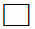          - посредством почтовой связи в виде бумажного документа, отправленного на почтовый адрес: ______________________________________________________________                                          (указать почтовый адрес)         -  в виде электронного документа, направленного на электронную почту заявителя <*> Заявление от юридических лиц оформляется на официальном бланке организацииЗаявитель (представитель Заявителя)Ф.И.О. ____________________________________________________________________Подпись Заявителя (представителя Заявителя):_________________________ «__» ____________ 20__ год.М.П.Приложение № 2 к Административному регламенту РАЗРЕШЕНИЕна осуществление авиационных работ, парашютных прыжков, демонстрационных полетов воздушных судов, полетов беспилотных воздушных судов (за исключением полетов беспилотных воздушных судов с максимальной взлетной массой менее 0,25 кг), подъемов привязных аэростатов, а также посадки (взлета) на площадки, расположенные в границах муниципального образования Сертоловское городское поселение Всеволожского муниципального района Ленинградской области, сведения о которых не опубликованы в документах аэронавигационной информации«______»____________20____ года                                                             №_______________Разрешение выдано:_____________________________________________________________________________________________________________________________________________________________________(Ф.И.О. лица, наименование организации)на использование воздушного пространства над территорией муниципального образования Сертоловское городское поселение Всеволожского муниципального района Ленинградской области при  ____________________________________________________________________________(указывается вид деятельности)Сроки использования воздушного пространства: _____________________________________________________________________________________________________________Адрес проведения мероприятия: ___________________________________________________________________________________________________________________________                                               _______________                                 ______________________                                            (подпись)                                                   (расшифровка)                    Приложение № 3 к Административному регламенту Юридический адрес, индексТелефонИНН/ЕГРЮЛ (ЕГРИП)Ф.И.О. руководителя(должность, телефон)Лица, уполномоченные совершать действия от имени организации1234567(Ф.И.О. физического лица и адрес проживания/наименование организации и ИНН)(Ф.И.О. физического лица и адрес проживания/наименование организации и ИНН)(Ф.И.О. физического лица и адрес проживания/наименование организации и ИНН)(Ф.И.О. представителя заявителя и реквизиты доверенности)(Ф.И.О. представителя заявителя и реквизиты доверенности)(Ф.И.О. представителя заявителя и реквизиты доверенности)Контактная информация:Контактная информация:Контактная информация:Тел.Эл.почтаЭл.почтаРЕШЕНИЕоб отказе в приеме заявления и документов, необходимых для предоставления муниципальной услугиРЕШЕНИЕоб отказе в приеме заявления и документов, необходимых для предоставления муниципальной услугиНастоящим подтверждается, что при приеме документов, необходимых для предоставления муниципальной услугиНастоящим подтверждается, что при приеме документов, необходимых для предоставления муниципальной услуги,(наименование муниципальной услуги в соответствиис административным регламентом)были выявлены следующие основания для отказа в приеме документов:были выявлены следующие основания для отказа в приеме документов:(указываются основания для отказа в приеме документов, предусмотренные пунктом 2.10 административного регламента)(указываются основания для отказа в приеме документов, предусмотренные пунктом 2.10 административного регламента)В связи с изложенным принято решение об отказе в приеме заявления и иных документов, необходимых для предоставления муниципальной услуги.В связи с изложенным принято решение об отказе в приеме заявления и иных документов, необходимых для предоставления муниципальной услуги.Для получения муниципальной услуги заявителю необходимо представить следующие документы:Для получения муниципальной услуги заявителю необходимо представить следующие документы:(указывается перечень документов в случае, если основанием для отказа является представление неполного комплекта документов)(указывается перечень документов в случае, если основанием для отказа является представление неполного комплекта документов)(должностное лицо (специалист МФЦ)(подпись)(инициалы, фамилия)(дата)М.П.М.П.М.П.М.П.Подпись заявителя, подтверждающая получение решения об отказе в приеме документовПодпись заявителя, подтверждающая получение решения об отказе в приеме документовПодпись заявителя, подтверждающая получение решения об отказе в приеме документовПодпись заявителя, подтверждающая получение решения об отказе в приеме документовПодпись заявителя, подтверждающая получение решения об отказе в приеме документов(подпись)(Ф.И.О. заявителя/представителя заявителя)(дата)___________________________________________________________________________________________________________________